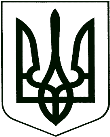 У К Р А Ї Н АКОРЮКІВСЬКА МІСЬКА РАДАЧЕРНІГІВСЬКА ОБЛАСТЬР І Ш Е Н Н Я(двадцять друга сесія сьомого скликання)__ лютого 2019 року                      м. Корюківка                                  № 1-22/VІIПро приватизаціюземельних ділянок	Розглянувши заяви громадян про передачу безоплатно у власність земельних ділянок для будівництва і обслуговування жилого будинку, господарських будівель і споруд (присадибна ділянка), ведення особистого селянського господарства та інші матеріали, враховуючи рекомендації постійної комісії міської ради з питань  житлово-комунального господарства, регулювання земельних відносин, будівництва та охорони навколишнього природного середовища, керуючись ст.ст. 12, 79-1, 116, 118, 121, 122, 186, 186-1 Земельного кодексу України, ст. 26 Закону України «Про місцеве самоврядування в Україні», міська рада в и р і ш и л а :1. Затвердити Литвтину Юрію Івановичу технічну документацію із землеустрою щодо встановлення меж земельної ділянки в натурі (на місцевості) для передачі у власність для будівництва і обслуговування житлового будинку, господарських будівель і споруд (присадибна ділянка), (КВЦПЗ 02.01.), площею 0,1000 га, по вул. Дудка, 87, м. Корюківка.1.1. Передати Литвтину Юрію Івановичу безоплатно у власність земельну ділянку для будівництва і обслуговування житлового будинку, господарських будівель і споруд (присадибна ділянка) площею 0,1000 га, по вул. Дудка, 87, м. Корюківка, кадастровий номер земельної ділянки 7422410100:01:003:1316, цільове призначення - для будівництва і обслуговування житлового будинку, господарських будівель і споруд (присадибна ділянка), категорія земель – землі житлової та громадської забудови. 2. Затвердити Масловій Галині Миколаївні технічну документацію із землеустрою щодо встановлення меж земельної ділянки в натурі (на місцевості) для передачі у власність для будівництва і обслуговування житлового будинку, господарських будівель і споруд (присадибна ділянка), (КВЦПЗ 02.01.), площею 0,1756 га, по вул. Робоча, 47, м. Корюківка.2.1. Передати Масловій Галині Миколаївні безоплатно у власність земельну ділянку для будівництва і обслуговування житлового будинку, господарських будівель і споруд (присадибна ділянка) площею 0,1756 га, по вул. Робоча, 47, м. Корюківка, кадастровий номер земельної ділянки 7422481500:05:000:0043, цільове призначення - для будівництва і обслуговування житлового будинку, господарських будівель і споруд (присадибна ділянка), категорія земель – землі житлової та громадської забудови. 	3. Затвердити Жудіку Миколі Федоровичу технічну документацію із землеустрою щодо встановлення меж земельної ділянки в натурі (на місцевості) для передачі у власність для будівництва і обслуговування житлового будинку, господарських будівель і споруд (присадибна ділянка), (КВЦПЗ 02.01.), площею 0,1000 га, по вул. Дудка, 96, м. Корюківка.3.1. Передати Жудіку Миколі Федоровичу безоплатно у власність земельну ділянку для будівництва і обслуговування житлового будинку, господарських будівель і споруд (присадибна ділянка) площею 0,1000 га, по вул. Дудка, 96, м. Корюківка, кадастровий номер земельної ділянки 7422410100:01:003:1306, цільове призначення - для будівництва і обслуговування житлового будинку, господарських будівель і споруд (присадибна ділянка), категорія земель – землі житлової та громадської забудови. 4. Затвердити Хроленко Марії Іванівні технічну документацію із землеустрою щодо встановлення меж земельної ділянки в натурі (на місцевості) для передачі у власність для будівництва і обслуговування житлового будинку, господарських будівель і споруд (присадибна ділянка), (КВЦПЗ 02.01.), площею 0,2500 га, по вул. Лісового П., 24, с. Бреч.4.1. Передати Хроленко Марії Іванівні безоплатно у власність земельну ділянку для будівництва і обслуговування житлового будинку, господарських будівель і споруд (присадибна ділянка) площею 0,2500 га, по                                       вул. Лісового П., 24, с. Бреч, кадастровий номер земельної ділянки 7422481500:01:000:0189, цільове призначення - для будівництва і обслуговування житлового будинку, господарських будівель і споруд (присадибна ділянка), категорія земель – землі житлової та громадської забудови. 5. Затвердити Мотчаному Миколі Олексійовичу технічну документацію із землеустрою щодо встановлення меж земельної ділянки в натурі (на місцевості) для передачі у власність для будівництва і обслуговування житлового будинку, господарських будівель і споруд (присадибна ділянка), (КВЦПЗ 02.01.), площею 0,1000 га, по вул. Соборна, 6, м. Корюківка.5.1. Передати Мотчаному Миколі Олексійовичу безоплатно у власність земельну ділянку для будівництва і обслуговування житлового будинку, господарських будівель і споруд (присадибна ділянка) площею 0,1000 га, по вул. Соборна, 6, м. Корюківка, кадастровий номер земельної ділянки 7422410100:01:001:1474, цільове призначення - для будівництва і обслуговування житлового будинку, господарських будівель і споруд (присадибна ділянка), категорія земель – землі житлової та громадської забудови. 6. Затвердити Веретеннику Володимиру Миколайовичу технічну документацію із землеустрою щодо встановлення меж земельної ділянки в натурі (на місцевості) для передачі у власність для будівництва і обслуговування житлового будинку, господарських будівель і споруд (присадибна ділянка), (КВЦПЗ 02.01.), площею 0,2066 га, по вул. Дачна, 18, с. Кугуки.6.1. Передати Веретеннику Володимиру Миколайовичу безоплатно у власність земельну ділянку для будівництва і обслуговування житлового будинку, господарських будівель і споруд (присадибна ділянка) площею 0,2066 га, по вул. Дачна, 18, с. Кугуки , кадастровий номер земельної ділянки 7422489200:03:000:0025, цільове призначення - для будівництва і обслуговування житлового будинку, господарських будівель і споруд (присадибна ділянка), категорія земель – землі житлової та громадської забудови. 7. Затвердити Капітану Сергію Миколайовичу технічну документацію із землеустрою щодо встановлення меж земельної ділянки в натурі (на місцевості) для передачі у власність для будівництва і обслуговування житлового будинку, господарських будівель і споруд (присадибна ділянка), (КВЦПЗ 02.01.), площею 0,1000 га, по вул. Мирна, 19, м. Корюківка.7.1. Передати Капітану Сергію Миколайовичу безоплатно у власність земельну ділянку для будівництва і обслуговування житлового будинку, господарських будівель і споруд (присадибна ділянка) площею 0,1000 га, по вул. Мирна, 19, м. Корюківка, кадастровий номер земельної ділянки 7422410100:01:003:1309, цільове призначення - для будівництва і обслуговування житлового будинку, господарських будівель і споруд (присадибна ділянка), категорія земель – землі житлової та громадської забудови. 8. Затвердити Ткаченко Олені Василівні технічну документацію із землеустрою щодо встановлення меж земельної ділянки в натурі (на місцевості) для передачі у власність для будівництва і обслуговування житлового будинку, господарських будівель і споруд (присадибна ділянка), (КВЦПЗ 02.01.), площею 0,2500 га, по вул. Незалежності, 25, с. Петрова Слобода.8.1. Передати Ткаченко Олені Василівні безоплатно у власність земельну ділянку для будівництва і обслуговування житлового будинку, господарських будівель і споруд (присадибна ділянка) площею 0,2500 га, по вул. Незалежності, 25, с. Петрова Слобода, кадастровий номер земельної ділянки 7422482000:05:000:0022, цільове призначення - для будівництва і обслуговування житлового будинку, господарських будівель і споруд (присадибна ділянка), категорія земель – землі житлової та громадської забудови. 9. Затвердити Галушці Миколі Вікторовичу технічну документацію із землеустрою щодо встановлення меж земельної ділянки в натурі (на місцевості) для передачі у власність для індивідуального садівництва (КВЦПЗ 01.05.), площею 0,1200 га, по вул. Матросова, 24-А, с. Сахутівка.9.1. Передати Галушці Миколі Вікторовичу безоплатно у власність земельну ділянку для індивідуального садівництва, площею 0,1200 га, по вул. Матросова, 24-А, с. Сахутівка, кадастровий номер земельної ділянки 7422489200:06:000:0115, цільове призначення - для будівництва і обслуговування житлового будинку, господарських будівель і споруд (присадибна ділянка), категорія земель – землі житлової та громадської забудови. 10. Затвердити Хуторному Володимиру Миколайовичу технічну документацію із землеустрою щодо встановлення меж земельної ділянки в натурі (на місцевості) для передачі у власність для будівництва і обслуговування житлового будинку, господарських будівель і споруд (присадибна ділянка), (КВЦПЗ 02.01.), площею 0,0960 га, по                                     вул. Лесі Українки, 3, м. Корюківка.10.1. Передати Хуторному Володимиру Миколайовичу безоплатно у власність земельну ділянку для будівництва і обслуговування житлового будинку, господарських будівель і споруд (присадибна ділянка) площею 0,0960 га, по вул. Лесі Українки, 3, м. Корюківка, кадастровий номер земельної ділянки 7422410100:01:001:1474, цільове призначення - для будівництва і обслуговування житлового будинку, господарських будівель і споруд (присадибна ділянка), категорія земель – землі житлової та громадської забудови. 11. Затвердити Тесельку Миколі Олексійовичу технічну документацію із землеустрою щодо встановлення меж земельної ділянки в натурі (на місцевості) для передачі у власність для будівництва і обслуговування житлового будинку, господарських будівель і споруд (присадибна ділянка), (КВЦПЗ 02.01.), площею 0,2083 га, по вул. Робоча, 49, с. Гуринівка.11.1. Передати Тесельку Миколі Олексійовичу безоплатно у власність земельну ділянку для будівництва і обслуговування житлового будинку, господарських будівель і споруд (присадибна ділянка) площею 0,2083 га, по вул. Робоча, 49, с. Гуринівка, кадастровий номер земельної ділянки 7422481500:05:000:0041, цільове призначення - для будівництва і обслуговування житлового будинку, господарських будівель і споруд (присадибна ділянка), категорія земель – землі житлової та громадської забудови. 12. Затвердити Зайцю Миколі Миколайовичу, Заяць Оксані Анатоліївні та Заяць Ірині Миколаївні технічну документацію із землеустрою щодо встановлення меж земельної ділянки в натурі (на місцевості) для передачі у спільну сумісну власність для будівництва і обслуговування житлового будинку, господарських будівель і споруд (присадибна ділянка), (КВЦПЗ 02.01.), площею 0,0847 га, по вул. Вокзальна, 62/1, м. Корюківка.12.1. Передати Зайцю Миколі Миколайовичу, Заяць Оксані Анатоліївні та Заяць Ірині Миколаївні безоплатно у спільну сумісну власність земельну ділянку для будівництва і обслуговування житлового будинку, господарських будівель і споруд (присадибна ділянка) площею 0,0847 га, по вул. Вокзальна, 62/1, м. Корюківка кадастровий номер земельної ділянки 7422410100:01:001:1472, цільове призначення - для будівництва і обслуговування житлового будинку, господарських будівель і споруд (присадибна ділянка), категорія земель – землі житлової та громадської забудови. 13. Затвердити Князєвій Олені Тимофіївні технічну документацію із землеустрою щодо встановлення меж земельної ділянки в натурі (на місцевості) для передачі у власність для будівництва і обслуговування житлового будинку, господарських будівель і споруд (присадибна ділянка), (КВЦПЗ 02.01.), площею 0,1000 га, по вул. Партизанська, 24, м. Корюківка.13.1. Передати Князєвій Олені Тимофіївні безоплатно у власність земельну ділянку для будівництва і обслуговування житлового будинку, господарських будівель і споруд (присадибна ділянка) площею 0,1000 га, по вул. Партизанська, 24, м. Корюківка, кадастровий номер земельної ділянки 7422410100:01:001:1312, цільове призначення - для будівництва і обслуговування житлового будинку, господарських будівель і споруд (присадибна ділянка), категорія земель – землі житлової та громадської забудови. 14. Затвердити Шинкаренко Ганні Михайлівні технічну документацію із землеустрою щодо встановлення меж земельної ділянки в натурі (на місцевості) для передачі у власність для будівництва і обслуговування житлового будинку, господарських будівель і споруд (присадибна ділянка), (КВЦПЗ 02.01.), площею 0,0856 га, по вул. Хмельницького Б., 5а,                               м. Корюківка.14.1. Передати Шинкаренко Ганні Михайлівні безоплатно у власність земельну ділянку для будівництва і обслуговування житлового будинку, господарських будівель і споруд (присадибна ділянка) площею 0,0856 га, по вул. Хмельницького Б., 5а, м. Корюківка, кадастровий номер земельної ділянки 7422410100:01:001:1473, цільове призначення - для будівництва і обслуговування житлового будинку, господарських будівель і споруд (присадибна ділянка), категорія земель – землі житлової та громадської забудови. 15. Затвердити Наумчику Олександру Леонідовичу технічну документацію із землеустрою щодо встановлення меж земельної ділянки в натурі (на місцевості) для передачі у власність для будівництва гаражів (КВЦПЗ 02.05.), площею 0,0035 га, по вул. Бульварна, 38а,                               м. Корюківка.15.1. Передати Наумчику Олександру Леонідовичу безоплатно у власність земельну ділянку для будівництва індивідуальних гаражів площею 0,0035 га, по вул. Бульварна, 38а, м. Корюківка, кадастровий номер земельної ділянки 7422410100:01:002:1755, цільове призначення - для будівництва індивідуальних гаражів, категорія земель – землі житлової та громадської забудови. 16. Затвердити Сірій Марині Олексіївні технічну документацію із землеустрою щодо встановлення меж земельної ділянки в натурі (на місцевості) для передачі у власність для будівництва і обслуговування житлового будинку, господарських будівель і споруд (присадибна ділянка) (КВЦПЗ 02.01.), площею 0,2500 га, по вул. Робоча, 51, с. Гуринівка.16.1. Передати Сірій Марині Олексіївні безоплатно у власність земельну ділянку для будівництва і обслуговування житлового будинку, господарських будівель і споруд (присадибна ділянка) площею 0,2500 га, по вул. Робоча, 51, с. Гуринівка, кадастровий номер земельної ділянки 7422481500:05:000:0042, цільове призначення - для будівництва і обслуговування житлового будинку, господарських будівель і споруд (присадибна ділянка), категорія земель – землі житлової та громадської забудови. 17. Затвердити Шевченку Валентину Георгійовичу технічну документацію із землеустрою щодо встановлення меж земельної ділянки в натурі (на місцевості) для передачі у власність для будівництва і обслуговування житлового будинку, господарських будівель і споруд (присадибна ділянка) (КВЦПЗ 02.01.), площею 0,1000 га, по вул. Дудка, 85, м. Корюківка.17.1. Передати Шевченку Валентину Георгійовичу безоплатно у власність земельну ділянку для будівництва і обслуговування житлового будинку, господарських будівель і споруд (присадибна ділянка) площею 0,1000 га, по вул. Дудка, 85, м. Корюківка, кадастровий номер земельної ділянки 7422410100:01:003:1315, цільове призначення - для будівництва і обслуговування житлового будинку, господарських будівель і споруд (присадибна ділянка), категорія земель – землі житлової та громадської забудови. 18. Затвердити Шматок Любові Миколаївні проект землеустрою щодо відведення земельної ділянки у власність для будівництва і обслуговування жилого будинку, господарських будівель і споруд (присадибна ділянка), (КВЦПЗ 02.01.), площею 0,1000 га, по вул. Миру, 9а, м. Корюківка.18.1. Передати Шматок Любові Миколаївні безоплатно у власність земельну ділянку для будівництва і обслуговування жилого будинку, господарських будівель і споруд (присадибна ділянка) площею 0,1000 га, по вул. Миру, 9а, м. Корюківка, кадастровий номер 7422410100:01:002:1757, цільове призначення - для будівництва і обслуговування жилого будинку, господарських будівель і споруд (присадибна ділянка), категорія земель – землі житлової та громадської забудови. 19. Затвердити Пивкачу Володимиру Івановичу проект землеустрою щодо відведення земельної ділянки у власність для будівництва і обслуговування жилого будинку, господарських будівель і споруд (присадибна ділянка), (КВЦПЗ 02.01.), площею 0,1000 га, по                                     вул. Франка, 92-А, м. Корюківка.19.1. Передати Пивкачу Володимиру Івановичу безоплатно у власність земельну ділянку для будівництва і обслуговування жилого будинку, господарських будівель і споруд (присадибна ділянка) площею 0,1000 га, по вул. Миру, 9а, м. Корюківка, кадастровий номер 7422410100:01:002:1753, цільове призначення - для будівництва і обслуговування жилого будинку, господарських будівель і споруд (присадибна ділянка), категорія земель – землі житлової та громадської забудови. 20. Затвердити Бабич Тетяні Володимирівні технічну документацію із землеустрою щодо встановлення меж земельних ділянок в натурі (на місцевості) для передачі їх у власність для будівництва і обслуговування житлового будинку, господарських будівель і споруд (присадибна ділянка) (КВЦПЗ 02.01.), площею 0,2500 га та для ведення особистого селянського господарства (КВЦПЗ 01.03.), площею 0,4696 га, по вул. Матросова, 16,                       с. Сахутівка.20.1. Передати Бабич Тетяні Володимирівні безоплатно у власність земельні ділянки для будівництва і обслуговування житлового будинку, господарських будівель і споруд (присадибна ділянка) площею 0,2500 га та для ведення особистого селянського господарства площею 0,4696 га, по вул. Матросова, 16, с. Сахутівка, кадастрові номера земельних ділянок 7422489200:06:000:0108, цільове призначення - для будівництва і обслуговування житлового будинку, господарських будівель і споруд (присадибна ділянка), категорія земель – землі житлової та громадської забудови та 7422489200:06:000:0109, цільове призначення – для ведення особистого селянського господарства, категорія земель – землі сільськогосподарського призначення.21. Затвердити Григорошенко Галині Миколаївні технічну документацію із землеустрою щодо встановлення меж земельної ділянки в натурі (на місцевості) для передачі у власність для будівництва і обслуговування житлового будинку, господарських будівель і споруд (присадибна ділянка), (КВЦПЗ 02.01.), площею 0,1000 га, по                                     вул. Перемоги, 40/2, м. Корюківка.21.1. Передати Григорошенко Галині Миколаївні безоплатно у власність земельну ділянку для будівництва і обслуговування житлового будинку, господарських будівель і споруд (присадибна ділянка) площею 0,1000 га, по вул. Перемоги, 40/2, м. Корюківка, кадастровий номер земельної ділянки 7422410100:01:001:1475, цільове призначення - для будівництва і обслуговування житлового будинку, господарських будівель і споруд (присадибна ділянка), категорія земель – землі житлової та громадської забудови. 22. Затвердити Грукало Ользі Олександрівні  проект землеустрою щодо відведення земельної ділянки у власність для ведення особистого селянського господарства (КВЦПЗ 01.03.), площею 0,1322 га, по                                     вул. Шевченка, 106, с. Наумівка.22.1. Передати Грукало Ользі Олександрівні безоплатно у власність земельну ділянку для ведення особистого селянського господарства площею 0,1322 га, по вул. Шевченка, 106, с. Наумівка, кадастровий номер 7422485500:01:002:0199, цільове призначення - для будівництва і обслуговування жилого будинку, господарських будівель і споруд (присадибна ділянка), категорія земель – землі житлової та громадської забудови. 23. Затвердити Савченко Володимиру Миколайовичу технічну документацію із землеустрою щодо встановлення меж земельної ділянки в натурі (на місцевості) для передачі у власність для будівництва і обслуговування житлового будинку, господарських будівель і споруд (присадибна ділянка), (КВЦПЗ 02.01.), площею 0,1000 га, по вул. Дачна, 35, м. Корюківка.23.1. Передати Савченко Володимиру Миколайовичу безоплатно у власність земельну ділянку для будівництва і обслуговування житлового будинку, господарських будівель і споруд (присадибна ділянка) площею 0,0893 га, по вул. Дачна, 35, м. Корюківка, кадастровий номер земельної ділянки 7422410100:01:003:1319, цільове призначення - для будівництва і обслуговування житлового будинку, господарських будівель і споруд (присадибна ділянка), категорія земель – землі житлової та громадської забудови. 24. Затвердити Івасенко Григорію Васильовичу технічну документацію із землеустрою щодо встановлення меж земельної ділянки в натурі (на місцевості) для передачі у власність для будівництва індивідуальних гаражів (КВЦПЗ 02.05.), площею 0,0029 га, по вул. Кошового, 8-А, м. Корюківка.24.1. Передати Івасенко Григорію Васильовичу безоплатно у власність земельну ділянку для будівництва індивідуальних гаражів площею 0,0029 га, по вул. Кошового, 8-А, м. Корюківка, кадастровий номер земельної ділянки 7422410100:01:002:1759, цільове призначення - для індивідуальних гаражів, категорія земель – землі житлової та громадської забудови. 25. Затвердити Фесько Юлії Вікторівні технічну документацію із землеустрою щодо встановлення меж земельної ділянки в натурі (на місцевості) для передачі у власність для будівництва і обслуговування житлового будинку, господарських будівель і споруд (присадибна ділянка), (КВЦПЗ 02.01.), площею 0,1000 га, по вул. Індустріальна, 37, м. Корюківка.25.1. Передати Фесько Юлії Вікторівні безоплатно у власність земельну ділянку для будівництва і обслуговування житлового будинку, господарських будівель і споруд (присадибна ділянка) площею 0,1000 га, по                                     вул. Індустріальна. 37, м. Корюківка, кадастровий номер земельної ділянки 7422410100:01:003:1313, цільове призначення - для будівництва і обслуговування житлового будинку, господарських будівель і споруд (присадибна ділянка), категорія земель – землі житлової та громадської забудови. 26. Затвердити Сукачу Сергію Олексійовичу технічну документацію із землеустрою щодо встановлення меж земельної ділянки в натурі (на місцевості) для передачі у власність для будівництва і обслуговування житлового будинку, господарських будівель і споруд (присадибна ділянка), (КВЦПЗ 02.01.), площею 0,1000 га, по вул. 8-го Березня, 10, м. Корюківка.26.1. Передати Сукачу Сергію Олексійовичу безоплатно у власність земельну ділянку для будівництва і обслуговування житлового будинку, господарських будівель і споруд (присадибна ділянка) площею 0,1000 га, по                                     вул. 8-го Березня, 10, м. Корюківка, кадастровий номер земельної ділянки 7422410100:01:002:1760, цільове призначення - для будівництва і обслуговування житлового будинку, господарських будівель і споруд (присадибна ділянка), категорія земель – землі житлової та громадської забудови. 27. Затвердити Трихліб Людмилі Андріївні технічну документацію із землеустрою щодо встановлення меж земельної ділянки в натурі (на місцевості) для передачі у власність для будівництва і обслуговування житлового будинку, господарських будівель і споруд (присадибна ділянка), (КВЦПЗ 02.01.), площею 0,1000 га, по вул. Дудка, 5, м. Корюківка.27.1. Передати Трихліб Людмилі Андріївні безоплатно у власність земельну ділянку для будівництва і обслуговування житлового будинку, господарських будівель і споруд (присадибна ділянка) площею 0,1000 га, по                                     вул. Дачна, 5, м. Корюківка, кадастровий номер земельної ділянки 7422410100:01:003:1320, цільове призначення - для будівництва і обслуговування житлового будинку, господарських будівель і споруд (присадибна ділянка), категорія земель – землі житлової та громадської забудови. 28. Затвердити Косенчук Тамарі Олександрівні проект землеустрою щодо відведення земельної ділянки у власність для ведення особистого селянського господарства (КВЦПЗ 01.03.), площею 0,1600 га, що розташована за адресою: с. Сядрине, в адміністративних межах Корюківської міської ради Корюківського району Чернігівської області.                             28.1. Передати Косенчук Тамарі Олександрівні безоплатно у власність земельну ділянку для ведення особистого селянського господарства площею 0,1600 га, що розташована за адресою: с. Сядрине, в адміністративних межах Корюківської міської ради Корюківського району Чернігівської області.                             кадастровий номер 7422488700:01:002:0140, цільове призначення - для будівництва і обслуговування жилого будинку, господарських будівель і споруд (присадибна ділянка), категорія земель – землі житлової та громадської забудови. 29. Затвердити Приходьку Костянтину Івановичу проект землеустрою щодо відведення земельної ділянки у власність для будівництва і обслуговування жилого будинку, господарських будівель і споруд (присадибна ділянка), (КВЦПЗ 02.01.), площею 0,0939 га, по                                     вул. Незалежності, 57-Б, м. Корюківка.29.1. Передати Приходьку Костянтину Івановичу безоплатно у власність земельну ділянку для будівництва і обслуговування жилого будинку, господарських будівель і споруд (присадибна ділянка) площею 0,0939 га, по вул. Незалежності, 57 Б, м. Корюківка, кадастровий номер 7422410100:01:002:1761, цільове призначення - для будівництва і обслуговування жилого будинку, господарських будівель і споруд (присадибна ділянка), категорія земель – землі житлової та громадської забудови. 30. Затвердити Резнікову Сергію Олексійовичу технічну документацію із землеустрою щодо встановлення меж земельної ділянки в натурі (на місцевості) для передачі у власність для будівництва і обслуговування житлового будинку, господарських будівель і споруд (присадибна ділянка), (КВЦПЗ 02.01.), площею 0,1000 га, по вул. Зелена, 22, м. Корюківка.30.1. Передати Резнікову Сергію Олексійовичу безоплатно у власність земельну ділянку для будівництва і обслуговування житлового будинку, господарських будівель і споруд (присадибна ділянка) площею 0,1000 га, по вул. Зелена, 22, м. Корюківка, кадастровий номер земельної ділянки 7422410100:01:003:1325, цільове призначення - для будівництва і обслуговування житлового будинку, господарських будівель і споруд (присадибна ділянка), категорія земель – землі житлової та громадської забудови. 31. Затвердити Устименко Олені Олексіївні технічну документацію із землеустрою щодо встановлення меж земельної ділянки в натурі (на місцевості) для передачі у власність для будівництва і обслуговування житлового будинку, господарських будівель і споруд (присадибна ділянка), (КВЦПЗ 02.01.), площею 0,2500 га, по вул. Лісового П., 62, с. Бреч.31.1. Передати Устименко Олені Олексіївні безоплатно у власність земельну ділянку для будівництва і обслуговування житлового будинку, господарських будівель і споруд (присадибна ділянка) площею 0,2500 га, по вул. Лісового П. 62, с. Бреч, кадастровий номер земельної ділянки 7422481500:01:000:0190, цільове призначення - для будівництва і обслуговування житлового будинку, господарських будівель і споруд (присадибна ділянка), категорія земель – землі житлової та громадської забудови. 32. Затвердити Чубарі Валерію Михайловичу проект землеустрою щодо відведення земельної ділянки у власність для будівництва і обслуговування жилого будинку, господарських будівель і споруд (присадибна ділянка), (КВЦПЗ 02.01.), площею 0,2500 га, по                                     вул. Лісового П., 74, с. Бреч.32.1. Передати Чубарі Валерію Михайловичу безоплатно у власність земельну ділянку для будівництва і обслуговування жилого будинку, господарських будівель і споруд (присадибна ділянка) площею 0,2500 га, по вул. Лісового П., 74, с. Бреч, кадастровий номер 7422481500:01:000:0191, цільове призначення - для будівництва і обслуговування жилого будинку, господарських будівель і споруд (присадибна ділянка), категорія земель – землі житлової та громадської забудови. 33. Право власності на земельну ділянку  виникає з моменту державної реєстрації цього права та оформлюється відповідно до Закону України "Про державну реєстрацію речових прав на нерухоме майно та їх обтяжень".Земельну ділянку використовувати за цільовим призначенням, з дотриманням вимог статей 20, 91, 103 Земельного кодексу України, Закону України "Про особисте селянське господарство" та інших нормативно-правових актів.34. Контроль за виконанням даного рішення покласти на постійну комісію міської ради з питань житлово-комунального господарства, регулювання земельних відносин, будівництва та охорони навколишнього природного середовища. 	Міський голова                                                                          Р.АХМЕДОВ